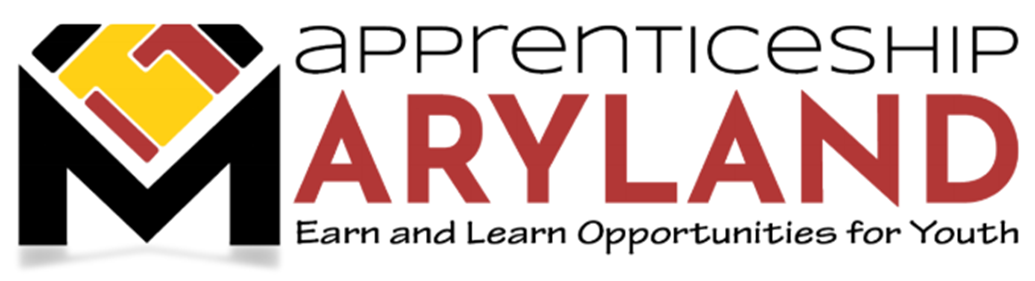 Youth Apprenticeship Advisory CommitteeNovember 16, 2022 MeetingAgendaWelcome and Introductions and Recognition of National Apprenticeship Week 2022Approval of MinutesDiscussion Regarding Status of Apprenticeship Maryland Program (AMP)Review statistics from Current Youth Apprenticeship Program Overview document (attached)Current AMP youth apprentices by industry of focusCurrent average hourly wageCurrent 2022-2023 RegistrationsMSDE Update – 2022-2023 School Year InformationPolicy Update – Status of Policy Development Process Legislative Update – N/AMarketing Update – SAE 2020 Supported Statewide Marketing CampaignOther Business